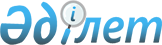 Об утверждении Плана развития акционерного общества "Национальная компания
"Казахское информационное агентство" на 2005-2007 годыПостановление Правительства Республики Казахстан от 21 сентября 2005 года N 932

     В соответствии с постановлением Правительства Республики Казахстан от 14 июня 2002 года N 647 "Об утверждении Правил разработки среднесрочных планов социально-экономического развития Республики Казахстан" Правительство Республики Казахстан ПОСТАНОВЛЯЕТ: 

     1. Утвердить прилагаемый План развития акционерного общества "Национальная компания "Казахское информационное агентство" на 2005-2007 годы. 

     2. Контроль за исполнением настоящего постановления возложить на Заместителя Премьер-Министра Республики Казахстан - Министра индустрии и торговли Республики Казахстан Мынбаева С. М. 

     3. Настоящее постановление вводится в действие со дня подписания.       Премьер-Министр 

     Республики Казахстан Утвержден                  

постановлением Правительства        

Республики Казахстан            

от 21 сентября 205 года N 932        

План развития 

акционерного общества "Национальная компания 

"Казахское информационное агентство" 

на 2005-2007 годы  

Оглавление Раздел 1. Доклад о состоянии и перспективах развития национальной компании 

     

1. Введение 

2. Анализ рынка (сферы деятельности) 

3. Анализ производственно-финансовой деятельности за 2002-2004 годы 

Параграф 1 Итоги 2002-2003 годов 

Параграф 2 Итоги 2004 года 

4. Мероприятия, проводимые Компанией, в том числе: в соответствии со Стратегией       

  индустриально-инновационного развития Республики Казахстан на 2003-2015 годы, 

  государственными и отраслевыми программами 

5. План развития на 2005-2007 годы 

Параграф 1 Цели и задачи (стратегические и на 2005 год) 

Параграф 2 Выбор путей достижения поставленных задач 

Параграф 3 Мероприятия, планируемые Компанией по реализации стратегии индустриально- 

          инновационного развития Республики Казахстан на 2003-2015 годы, 

          государственных и отраслевых программ 

Параграф 4 Динамика развития производства продукции (работ, услуг) 

Параграф 5 Ценовая и тарифная политика 

Параграф 6 Развитие социальной сферы 

Параграф 7 Кадровая политика 

Параграф 8 Финансовые результаты и отношения с бюджетом 

 

Раздел 2. Инвестиционный план развития национальной компании 

     

1. Инвестиционная политика и ее обоснование 

2. Инвестиционная программа 

 

Раздел 3. Прогноз важнейших показателей развития  

Раздел 1. Доклад о состоянии и перспективах 

развития национальной компании  

1. Введение      План развития акционерного общества "Национальная компания "Казахское информационное агентство" (далее - Компания) разработан во исполнение постановления Правительства Республики Казахстан от 14 июня 2002 года N 647 "Об утверждении Правил разработки среднесрочных планов социально-экономического развития Республики Казахстан". 

     Компания создана постановлением Правительства Республики Казахстан от 8 ноября 2002 года N 1186 "О реорганизации Республиканского казенного предприятия "Казахское информационное агентство (далее - КазААГ) Министерства культуры, информации и общественного согласия Республики Казахстан" как открытое акционерное общество со стопроцентным участием государства в уставном капитале. Миссией Компанией в соответствии с Уставом, утвержденным приказом Комитета государственного имущества и приватизации Министерства финансов Республики Казахстан от 20 декабря 2002 года N 250, являются формирование национального информационного агентства, осуществляющего информационное сопровождение внешней и внутренней политики страны, а формирование и поддержка положительного имиджа Казахстана на мировом информационном пространстве. 

     Деятельность Компании продолжает и развивает направление работы ранее существовавшего КазААГ (бывший КазТАГ), осуществлявшего свою деятельность на рынке информационных услуг более 80 лет и являвшегося единственным государственным информационным агентством республики. 

     Компания, будучи правопреемником КазААГ, сохранила основной профиль своей деятельности. Компания имеет самую разветвленную сеть корреспондентских пунктов по всей республике, что позволяет предоставлять оперативную и объективную информацию о событиях, происходящих в общественно-политической, экономической и культурной жизни Казахстана. Также имеются зарубежные корпункты в Нью-Йорке, Брюсселе, Москве, Пекине, Ташкенте, Бишкеке. 

     В целях приведения учредительных документов в соответствие с требованиями Закона Республики Казахстан от 13 мая 2003 года "Об акционерных обществах", 28 июля 2004 года Компания осуществила перерегистрацию в Департаменте юстиции по г. Астана в связи с изменением наименования из открытого акционерного общества в акционерное общество. 

     Размер Уставного капитала Компании составляет 45950000 (сорок пять миллионов девятьсот пятьдесят тысяч) тенге. 

     Уставный капитал разделен на 45950 (сорок пять тысяч девятьсот пятьдесят) экземпляров простых именных акций, номинальной стоимостью 1000 (одна тысяча) тенге каждая акция. 

     Компания - единое юридическое лицо с централизованным управлением, имеющее в своем составе структурное подразделение (бюро в городе Алматы). 

     Дочерних компаний в структуре организации не имеется. 

     Управление Компанией осуществляют: 

     орган управления - Совет директоров (утвержден постановлением Правительства Республики Казахстан от 25 сентября 2002 года N 1051); 

     исполнительный орган - президент. 

     Существующая модель корпоративного управления Компании предполагает рациональное распределение функциональных обязанностей и обеспечение взаимодействия всех структурных подразделений с учетом специфики деятельности Компании. 

     Существующая модель организационной структуры Компании определена, с учетом специфики основной деятельности Компании. Основным продуктом деятельности Компании являются информационные услуги. Формирование и реализация информационного продукта зависят от рационального функционального распределения и согласованности каждого звена производственной цепи. 

     Первоначальным этапом производственного процесса является сбор материала, составляющий базовую основу выпускаемых информационных продуктов. Качество и объем материала напрямую зависит от уровня и территориального охвата корреспондентской сети, а также от квалификации и профессионализма действующих корреспондентов. Расширение сферы деятельности Компании в мировом информационном пространстве требует наличия разветвленной зарубежной корреспондентской сети. 

     Второй этап включает обработку и сортировку представленного материала, формирование его в продукт, готовый к реализации. Указанная работа осуществляется главными редакциями, а также тематическими новостными службами, являющимися вторым блоком организационной структуры. 

     На третьем этапе осуществляются реализация и продвижение готовой продукции на информационном рынке. Процесс реализации продукции также включает в себя проведение маркетинговых исследований рынка информационных услуг для его сегментации и ориентирования деятельности Компании на наиболее ключевые направления, характеризующиеся высоким потребительским спросом, определением целевых групп потребителей информационной продукции, основных требований, предъявляемых пользователями к выпускаемой продукции. 

     На данном этапе задействован третий блок организационной структуры Компании. Кроме того, в задачи третьего блока входит техническое и организационное обеспечение работы всех структур, задействованных в производственном процессе.  Организационная структура Компании 

(См. бумажный вариант)      Вышеуказанная схема организации работы Компании показывает прямую и обратную зависимость функционирования каждого звена. 

     Формирование отлаженной работы каждого структурного подразделения является одной из важных составляющих. 

     Главная функция корпоративного управления состоит в обеспечении работы Компании в интересах акционера и общества в целом. 

     Финансовая деятельность Компании обусловлена постепенным переходом в течение 2005-2007 годов к устойчивой рыночной деятельности. 

     Опережающими темпами будут расти доходы от новых услуг, отражая обоснованность ставки менеджмента Компании на диверсификацию продуктовой информационной линейки. 

     Выработка стратегии развития Компании обеспечит эффективное распределение и использование всех ресурсов: материальных, финансовых, трудовых, передовых технологий и на этой основе - устойчивое положение на рынке в конкурентной среде.  

2. Анализ рынка (сферы деятельности)      По официальным сведениям на 1 февраля 2005 года в республике действует 2116 средств массовой информации, из них 490 государственных и 1626 негосударственных. В отраслевом разрезе распределение СМИ обстоит следующим образом: 1327 газет, 591 журналов, 147 телекомпаний и телерадиокомпаний, 40 радиостанций и 11 информационных агентств. 

     На рынке присутствует несколько крупных информационных агентств - прямых конкурентов Компании. В их числе: "Интерфакс-Казахстан", "ИТАР-ТАСС", "Рейтер" с широко разветвленной международной корреспондентской сетью. Существует ряд более мелких информационных агентств - "Kazakhstan Today", "Кода" и другие. Уровень конкуренции на информационном рынке можно оценить как высокий. 

     При этом необходимо отметить, что конкуренты работают примерно на аналогичные сегменты рынка (СМИ, государственные органы, крупные компании) и используют гибкую тарифную политику (реализация продукции осуществляется по цене в зависимости от бюджета организации). 

     На сегодня из общего числа подписчиков Компании 35,2 % составляют СМИ, 17,6 % - государственные органы и организации, 43,5 % - предприятия и 3,5 % - ВУЗы. При этом по результатам предварительных исследований по оценке рынка удельный вес компании на рынке информационных услуг составляет 15-20 %. 

     Малая доля участия на информационном рынке во многом объясняется тем, что Компания лишь в течение 2002-2003 годов стала активным участником международного информационного рынка, в связи с чем идет процесс наработки постоянной клиентской базы, расширения зоны распространения продукции Компании. В этом плане ведется работа по поиску новых клиентов Компании; индивидуальная работа с постоянными клиентами (система льготных периодов, персональный подход). В отношении средств массовой информации, издающихся на государственном языке, будет продолжена практика предоставления 50 %-ой скидки в рамках программы поддержки средств массовой информации, издающих или вещающих на государственном языке. В отношении прочих участников рынка, включая госорганы, будет развиваться практика предоставления информации на платной основе. 

     Основными клиентами Компании являются и в перспективе останутся крупные представители СМИ - 40-70 %, такие как "АО "Агентство "Хабар", АО "РТРК "Казахстан", медиа-холдинг "Рахат-ТВ", ОАО "Республиканская газета "Казахстанская правда", ОАО "Республиканская газета "Егемен Казахстан", "ИД "Алма Медиа" и многие другие. 

     Вторыми в ряде основных подписчиков стоят государственные органы управления (центральные и местные) - 30-50 %. 

     Немаловажными клиентами являются крупные предприятия, а также высшие учебные заведения и библиотеки - 20-30 %. 

     Как было отмечено выше, Компания уделяет огромное внимание республиканским СМИ, полностью издающимся или вещающим на государственном языке, а также региональным СМИ. 

     На взаимовыгодной основе Компания сотрудничает с рядом аналогичных информационных агентств и СМИ других стран. В их числе: ИТАР-ТАСС, ИА "МТИ-Венгрия", ИА КНР "Xinhua", ИА "УкрИнформ", Киргизское информационное агентство "Кабар", ИА Республики Беларусь "Белта", ИА "Ташкент", ИА Молдавии, АзерТАГ и другие.  

3. Анализ производственно-финансовой деятельности 

за 2002-2004 годы  

Параграф 1. Итоги 2002-2003 годов      По результатам производственно-финансовой деятельности Компании за период 2002-2003 годов сложилась следующая динамика доходов (таблица 1): Таблица 1             Структура доходов за 2002-2003 годы                                             (тыс. тенге)      Из данных таблицы 1 видно, что в 2002-2003 годах основным видом деятельности Компании, составляющим в удельном выражении более 90 %, являлось предоставление информационных услуг. 

     Следует отметить и тот немаловажный факт, что Компания в 2002-2003 годах выигрывала конкурс по государственным закупкам на предоставление информационных услуг. Так, в 2002 году сумма государственного заказа составляла 18 млн. тенге, в 2003 году - 74,9 млн. тенге, что говорит о темпах роста как производственной, так и финансовой мощи Компании. Дополнительно на развитие и оснащение Компании в 2003 году было выделено 75,1 млн. тенге, что нашло отражение в пополнении ее основных фондов. 

     По сравнению с показателями 2002 года, в 2003 году наблюдается увеличение доходов до 100 907 тыс. тенге, то есть на 78 892 тыс. тенге, или на 358 %, в том числе по основному виду деятельности - на 79 852 тыс. тенге, или на 403 %. 

     Данный рост обусловлен, в первую очередь, увеличением объемов производства, ростом числа потребителей, что, соответственно, сказалось и на повышении расходной части бюджета Компании. 

     За период с 2002 по 2003 годы расходы Компании выросли в абсолютном значении на 

78 946 тыс. тенге, или на 332 %. При этом темп роста доходов в 2003 году по сравнению с 2002 годом на 7,8 % превышает темп роста расходов. Таблица 2                  Расходы за 2002-2003 годы                                      (тыс. тенге)      Активизация роста производства информационной продукции, предпринятые меры по увеличению количества подписчиков, повышение качества предлагаемой продукции, дальнейшее укрупнение корреспондентской сети позволили Компании добиться определенных результатов. 

     При сравнении показателей производства 2002 и 2003 годов можно отметить увеличение доли зарубежной редакции в общем объеме произведенной продукции (рис. 1). Данный факт свидетельствует о том, что Компания уделяет особое внимание выпуску новостей на английском языке, что играет немаловажную роль в стремлении Компании интегрироваться в международное геоинформационное пространство. Рис. 1 Диаграммы объема произведенной продукции (новостей) 

в месяц в 2002-2003 годах в разрезе по редакциям 

(См. бумажный вариант)      При детальном рассмотрении роста производственной мощности Компании в 2003 году по сравнению с 2002 годом, количество выпускаемой новостной продукции в абсолютном значении возросло на 15204 новостей ежегодно, или на 83,4 % (рис 2). Рис. 2 Темпы роста информационной мощности* 

(См. бумажный вариант)       

     (объем ежемесячно выпускаемых новостей при среднем объеме новости в 1900 печатных знаков)      *Примечание: при расчете информационной мощности не учитывалось производство фотоматериалов.      Показатели информационной мощности Компании за 2002 год:      - в среднем в день 4,21 газетных полос формата А2 - 78 новостей (в 1 900 знаков) 

     - в среднем в месяц 82,28 полосы - 1520 новостей 

     - в год 988 полос - 18240 новостей 

 

     Показатели информационной мощности Компании за 2003 год: 

      

     - в среднем в день 7,5 газетных полос формата А2 - 139 новостей (в 1900 знаков) 

     - в среднем в месяц 150,9 полосы - 2787 новостей 

     - в год 1811 полосы - 33444 новости. 

      

     Однако при значительном темпе роста производственных мощностей Компания за анализируемый период пока не вышла на определенный уровень рентабельности, то есть показатели, характеризующие ее платежеспособность, финансовую устойчивость и потенциальную возможность возвращать заемные средства, в динамике не достигли еще уровня, при котором Компания являлась бы гарантом эффективной реализации экономических интересов всех участников финансовых отношений. 

     В нижеприведенной таблице можно проследить положительную тенденцию по укреплению финансового состояния Компании. Так, в 2003 году по сравнению с 2002 годом объем денежных средств возрос в 4,4 раза, что в свою очередь оказало влияние на показатель абсолютной ликвидности Компании, увеличение которого взаимосвязано с размером денежных средств и суммой краткосрочных обязательств. При этом необходимо отметить, что соотнесение текущих активов с текущими обязательствами охватывает только небольшую долю возможных денежных поступлений, поэтому анализ ликвидности баланса Компании является приближенным. Таблица 3                   Показатели ликвидности      Все же следует отметить, что за почти два года существования Компании удалось добиться определенных финансовых результатов: усилена материально-техническая база за счет обновления и приобретения основных средств, увеличен объем выпускаемой продукции, улучшен ассортимент предлагаемой продукции, расширена корреспондентская сеть в регионах и за рубежом. Таблица 4                       Основные средства                                        (тыс. тенге)      За анализируемый период произошло суммарное увеличение основных средств, более чем в 13 раз, возросла также доля активных основных средств Компании, соответственно, в связи с обновлением основных фондов уменьшился коэффициент износа основных средств. В 2003 году Компания значительно обновила свои активы: была закуплена современная компьютерная техника, фотооборудование, другие основные средства. Устаревшее оборудование, мебель были заменены на более современные и эргономичные. Все это положительно сказывается как на производстве продукции, так и на ее качестве. Рис. 3 Диаграмма изменения основных средств 

в 2002-2003 годах 

(См. бумажный вариант)      При определенном позитивном росте по многим характеристикам, надо отметить, что без поддержки государства на начальном этапе развития Компании (в 2003 году на развитие и оснащение было выделено 75,1 млн. тенге), было бы трудно достигнуть тех результатов, которые характеризуют ее как одно из крупных конкурентоспособных информационных агентств, постепенно увеличивающее свою мощь.      В 2002-2003 годах в качестве налоговых отчислений были произведены следующие выплаты. Таблица 5          Налоговые отчисления за 2002-2003 годы (тыс. тенге)                                            Среди сильных сторон в деятельности Компании следует отметить динамично развивающуюся корреспондентскую сеть, человеческий капитал Компании (кадровый персонал), а также статус Компании как национального информационного агентства. 

     Компания является одним из прямых источников официальной информации, которой пользуются многие средства массовой информации, так как оперативность и достоверность - важнейшие критерии в работе Компании. 

     Нельзя не отметить то, что вся информация, предоставляемая широкому кругу читателей, предлагается на казахском, русском и английском языках. Также существует версия перевода новостей с казахского языка на латиницу по методу академика Абдуали Хайдарова. 

     Естественно, существует ряд вопросов, которым следует уделить пристальное внимание в работе Компании, принимая во внимание ее статус и специфику освещения сугубо официальной жизни страны, что, несомненно, сказывается и на рейтинге Компании. Также нельзя не отметить, что повышению имиджа, как среди государственных структур, так и в сфере крупного и малого бизнеса (деловых кругах) уделяется недостаточно внимания. Исправление этой ситуации напрямую будет зависеть от вложений в проведение мощных рекламных кампаний. По данному вопросу необходимо прорабатывать и внедрять современные разработки, что постепенно планируется осуществить в течение 2005-2007 годов. 

     При этом необходимо отметить все расширяющийся ассортимент продукции. Так, в 2003 году были выпущены новые виды продуктов, такие как: информационный пакет - "Утренний вестник", календарь "Даты, события, имена".  

Параграф 2. Итоги 2004 года      При формировании финансовых показателей 2004 года учтена сумма государственного заказа в размере 101,9 млн. тенге (согласно договору о государственных закупках N 38 от 20 февраля 2004 года, заключенного с Министерством информации Республики Казахстан). 

     По результатам производственно-финансовой деятельности за 2004 год общий доход составит 131,7 млн. тенге, что по сравнению с 2003 годом больше на 30,5 %, или на 30,8 млн. тенге. 

     Расходы составили 129,7 млн. тенге, в том числе общие и административные расходы - 50,2 млн. тенге. 

     По итогам 2004 года получен чистый доход в размере 1 973 тыс. тенге, но с учетом убытка прошлых лет (-8 643 тыс. тенге), данный показатель составил (-6 670 тыс. тенге). 

     Учитывая данный фактор, Компанией выплата дивидендов по 2004 году не производилась. 

     В целом по результатам 2004 года в Компании наблюдается положительная тенденция роста, как по производственным, так и по финансовым показателям. Так, в среднем за 2004 год, в месяц выпускалось 277,6 печатных полос формата А2, что по сравнению с 2003 годом (151 печатная полоса) больше на 83 %, или в 1,83 раза. 

     Данный факт свидетельствует о стабилизации производственного процесса, наращивании объемов производства, что предполагает увеличение доходов Компании, расширение круга основных потребителей. 

     С целью увеличения количества подписчиков и повышения рейтинга Компании были внесены изменения на сайте. С начала декабря 2004 года полностью изменен дизайн сайта, расположение баннеров, шрифт, облегчен доступ фотоархива для клиентов, введены новые рубрики. 

     На протяжении 2004 года были усилены действующие позиции Компании, а также определены перспективные информационные рынки. В этом плане за первый квартал 2004 года была проделана работа по повышению рейтинга Компании, в среднем он варьируется в пределах 40-50 мест среди 500 информационных агентств на территории стран СНГ и России. Учитывая мониторинг посещаемости сайта, в 2004 году ежедневно на сайт Компании заходило в среднем 1500-2000 посетителей. По данному показателю Компания значительно опережает своих основных конкурентов. 

     В целом за 2004 год на платной основе получали информацию 116 подписчиков, бесплатно - 20 подписчиков, на основе обмена информацией - 4 подписчика. Проделана немаловажная работа по выявлению сильных и слабых сторон в процессе реализации продукции, что позволит в будущем ориентироваться на наиболее предпочтительные и важные сегменты рынка для Компании. 

     Также предполагается дальнейшее расширение клиентской базы за счет проведения числа качественных рекламных кампаний, а также внедрение новых пилотных проектов, проведение дополнительных маркетинговых разработок. В рамках расширения производственной деятельности Компании предусматривается выпуск новых видов продуктов, отвечающие новым требованиям информационного рынка.  

4. Мероприятия, проводимые Компанией, в том числе 

в соответствии со Стратегией индустриально-инновационного развития 

     Республики Казахстан на 2003-2015 годы, 

     государственными и отраслевыми программами      Мероприятия, проводимые Компанией в соответствии со Стратегией "Казахстан-2030",   Стратегией индустриально-инновационного развития Республики Казахстан на 2003-2015 годы, государственными и отраслевыми программами, заключаются, прежде всего, в информационном обеспечении всех практических реализаций целей и задач вышеуказанных программ. 

     Так, для освещения индустриально-инновационной политики Казахстана, на сайте Компании в начале 2004 года был размещен баннер "Индустриально-инновационная политика", где находит отражение освещение всех тем и вопросов, касающихся истории, текущего состояния и перспектив стратегии индустриально-инновационного развития Республики Казахстан. 

     Сегодня сфера стратегических задач Компании значительно расширилась. Опыт ведения крупномасштабных медиа-проектов и других креативных разработок разного уровня объективно подталкивает к решению задач, в полной мере отвечающих общественным интересам и перспективным целям "Стратегии-2030". 

     В сферу перспективных задач Компании входят такие проекты: 

     1. Всесторонняя информационная подготовка и превентивное освещение конфессиональной тематики, консолидация и интеграция информационного и организационного потенциала Компании для всестороннего, эффективного и полномасштабного освещения предстоящего II Съезда мировых и традиционных религий в городе Астане. 

     2. Создание мощной информационной медиа-структуры в лице Международного информационного пресс-центра с обслуживающим аппаратом и обеспеченными информационными потоками, призванного удовлетворять возрастающий спрос мирового и регионального сообщества в исчерпывающей и всеобъемлющей информации обо всех видах деятельности нашего государства. 

     Необходимо отметить, что Компания выступила инициатором и активным сторонником разработки концепции по вопросу трансформации казахстанского общества в полноценное информационное пространство, обеспечивающее казахстанцам эффективную и оптимальную интеграцию в передовое мировое сообщество. При этом, несмотря на то, что развитые страны сегодня уделяют пристальное внимание проблемам концептуализации и построения информационного общества как конечной цели постиндустриального развития, на территории СНГ этой жизненно важной теме уделяется недостаточное внимание.  

5. План развития на 2005-2007 годы  

Параграф 1. Цели и задачи (стратегические и на 2005 год)      Деятельность Компании должна отвечать мировым стандартам ведения информационной и пропагандистской работы и являться одним из показателей развития Казахстана как демократического общества. 

     В условиях бурно развивающейся национальной экономики, Компании в своем развитии необходимо акцентировать внимание на необходимость активного участия в формировании регионального геоинформационного пространства Казахстана и Центральной Азии. Это подразумевает усиление коммуникативных и операторских возможностей Компании в сфере получения, обработки, систематизации и рассылки новостных потоков за счет укрепления своей технической и профессиональной базы. 

     Благоприятные макроэкономические факторы, характеризующиеся подъемом экономики, оживлением деловой активности, формируют повышенный спрос на информационные услуги и предполагают динамичное развитие рынка информационных услуг в прогнозируемом периоде. 

     Все более серьезным фактором становится повышение геополитической активности Казахстана на мировой и региональной арене. Активное участие Казахстана в миротворческой и интеграционной деятельности заставляет искать более эффективные и адекватные ситуации формы и механизмы обмена информацией. Кроме того, не следует упускать из виду и повышенное внимание мировой общественности к такому важному геостратегическому району Евразии как Центральная Азия и Прикаспий, составной и очень важной частью которого является Республика Казахстан. 

     В этом отношении все более насущной задачей, стоящей в рамках повышения и поддержания положительного имиджа государства и казахстанского общества, является становление мощного, разветвленного и оперативного информационного агентства, имеющего не только национальный, но и региональный (центрально-азиатский или каспийский) масштаб. 

     Стратегической целью Компании на период 2005-2007 годов является формирование информационно-аналитического агентства с сильной корреспондентской сетью, обеспечивающей информационные потребности Республики Казахстан и стран Центральной Азии и Прикаспия, работающего с применением высоких информационных технологий в области получения, передачи и обработки информации. 

     Задачами Компании на предстоящий период являются: 

     1. Формирование и реализация бизнес-ориентированной стратегии развития; 

     2. Повышение конкурентоспособности информационной продукции; 

     3. Совершенствование информационной и технической инфраструктуры; 

     4. Улучшение качества информационных материалов; 

     5. Обеспечение оперативного и полномасштабного сервиса по предоставлению новостной информации резидентам Казахстана и зарубежным потребителям; 

     6. Расширение корреспондентской сети, а также создание условий для улучшения деятельности корреспондентских пунктов внутри республики и за рубежом; 

     7. Улучшение финансово-экономических показателей деятельности компании путем финансового оздоровления деятельности Компании.  

Параграф 2. Выбор путей достижения поставленных задач      Достижение поставленных задач предполагается осуществить путем реализации следующего комплекса мероприятий: 

     1. Совершенствование системы оплаты труда специалистов Компании, с учетом современных требований, предъявляемым к информационным агентствам и производимым информационным материалам. 

     2. Разработка информационно-аналитического пакета услуг для корпоративных клиентов - комплекса информационных продуктов по обзору, навигации, обработке, анализу и хранению информации, включающего специализированное программное обеспечение, электронную 

рассылку на CD-носителях, а также периодическое информационно-аналитическое издание. 

     3. Разработка WAP-версии информационных продуктов для распространения в сетях мобильной связи. Простота и распространенность данной технологии позволят каждому обладателю сотового телефона просмотреть наиболее важные новости. Учитывая расширяющийся рынок сотовых телефонов, имеющих выход в Интернет, предполагается существенно увеличить количество пользователей - индивидуальных клиентов. 

     4. Создание программного модуля электронной коммерции для оплаты за информационные материалы посредством Интернета и с использованием пластиковых карточек на веб-сайте Компании. 

     5. Развитие аналитического направления деятельности Компании путем создания соответствующего структурного подразделения, а также специализация информационных направлений в наиболее актуальных сферах общественно-политической жизни. 

     6. Автоматизация учета в сфере финансов, производственного и бухгалтерского учета, управления кадрами, анализа качества и прогнозирования уровня продаж, оценки выпуска информационных материалов путем внедрения единой системы управления предприятием - 

интегрированной платформы бизнес-решений и управления организацией. 

     7. Улучшение материально-технического оснащения корреспондентских пунктов, являющихся одними из основных источников информации в регионах республики и за рубежом. Предполагается оснастить корреспондентские пункты современным компьютерным, фото- и коммуникационным оборудованием, а также обеспечить удаленный доступ к сети Интернет, что позволит в значительной степени повысить мобильность и оперативность региональных корреспондентов. 

     8. Расширение технологических возможностей оперативной и первичной доставки информации до пользователя, не допуская предельного использования производственных мощностей, сопряженного с риском перезагруженности локальных и магистральных сетей. В этой связи необходимо улучшить, увеличить пропускную способность Интернет-каналов Компании и совершенствовать локальную структуру передачи данных. 

     9. Проведение процедуры санации Компании путем оптимизации расходов, сокращения издержек производства, реструктуризации кредиторской и дебиторской задолженностей. 

     10. Повышение квалификации работников посредством организации обмена опытом со странами ближнего и дальнего зарубежья. 

     11. Проведение маркетинговых исследований по изучению основных потребительских настроений, рыночных приоритетов, ценовых стратегий, а также возможных путях развития бизнес-стратегии Компании. 

     12. Получение дополнительных доходов от расширения зоны обслуживания в сфере оказания специализированных информационных услуг для неосновных заказчиков. 

     13. Обеспечение современного уровня менеджмента, привлечение консультантов, взаимодействие с партнерскими организациями. 

     14. Реализация инвестиционных проектов, обеспечение роста стоимости Компании.  

Параграф 3. Мероприятия, планируемые Компанией по реализации 

Стратегии индустриально-инновационного развития 

Республики Казахстан на 2003-2015 годы, 

государственных и отраслевых программ      Диверсификация деятельности Компании подразумевает принятие оперативной программы по информационному обеспечению и содействие практической реализации основных целей и задач Стратегии индустриально-инновационного развития Казахстана на 2003-2015 годы. 

     По информационному обеспечению и содействию практической реализации основных целей и 

задач Стратегии индустриально-инновационного развития Казахстана на 2003-2015 годы, Компания стремится использовать прогрессивные технологии, которые будут применяться на информационном рынке, например, таких, как онлайновые технологии. 

     Как известно, самым удобным и технологичным способом доступа к информационным ресурсам, является Интернет, дающий новостным агентствам более эффективные механизмы сбора, хранения, обработки и публикации информации, информационных продуктов. Онлайновый характер Интернета позволяет избавиться от недостатков традиционных способов публикации. Онлайновые технологии не исключают традиционные способы публикации новостных и аналитических продуктов, а способны их органично дополнить. 

     Освоение онлайновых технологий поможет добиться определенных качественных и количественных результатов, таких как: 

     возможность индивидуальной работы с читателями; 

     обратная связь с читателями, интерактивность - опросы и анкетирование; 

     возможность расширения предлагаемых информационных продуктов и услуг (новостные и поисковые сервисы); 

     увеличение количества читателей; 

     удобство доступа к информации. 

     В рамках информационного обеспечения и сопровождения стратегии индустриально- 

инновационного развития со стороны Компании будут приняты меры по дальнейшему совершенствованию и оптимизации проекта "Стратегия индустриально-инновационного развития", разработанного и внедренного в текущем году на официальном сайте Компании - www.inform.kz. Это касается создания расширенной базы данных, из которой можно получить полное и исчерпывающее представление обо всех аспектах, касающихся истории, текущего состояния и перспектив реализации Стратегии индустриально-инновационного развития Казахстана.  

Параграф 4. Динамика развития производства продукции 

(работ, услуг)      План развития на 2005-2007 годы, разработанный согласно типовым планам развития национальных компаний (по формам 1-6), предполагает, прежде всего, сохранение существующих позиций на рынке информационных услуг, оказываемых информационными агентствами, а также создание предпосылок роста Компании, особенно в области коммерциализации ее деятельности. 

     Вместе с тем увеличение дохода в 2005 году предполагается преимущественно путем увеличения объемов государственного заказа на проведение государственной информационной политики. Это связано со стратегической ролью Национальной компании в информационном сопровождении внешней и внутренней политики страны, а также в формировании и укреплении позитивного имиджа Казахстана в мировом информационном пространстве. 

     Расширение группы клиентов, качества и количества предлагаемых продуктов, за счет внедрения новой концепции маркетинга, кардинального изменения структуры текущих затрат, технического перевооружения основных фондов и улучшения качества информационных материалов предусматривается осуществить в будущие периоды. 

     При этом в 2005 году получение коммерческого дохода от основного вида деятельности планируется за счет реализации следующих видов информационных продуктов: 

     1. "Утренний вестник". 

     2. Календарь событий "Даты, события, имена" (ежемесячный). 

     3. Календарь событий "Даты, события, имена" (годовой). 

     4. Новостная лента "Казинформ". 

     5. "Официальный вестник". 

     6. "Казахстан - Бизнес". 

     7. Календарь анонсов "Казинформ - Анонс". 

     8. Лента фотоновостей "Казинформ - Фото". 

     В 2006 году наряду с действующими информационными продуктами будут предложены принципиально новые виды продуктов, обладающие значительно более широкими функциональными возможностями работы с информационным материалом. При этом, учитывая предпринимаемые меры по совершенствованию качества информационных материалов, развитию аналитического направления деятельности, предполагается увеличение количества подписчиков ориентировочно на 30 %. Таким образом, планируется увеличить объем доходов от основной деятельности со 129,5 млн. тенге в 2004 году до 227 млн. тенге в 2006 году. 

     К числу ключевых задач развития относится снижение себестоимости продукции, в обобщенном виде отражающей все стороны хозяйственной деятельности организации, их достижения и недостатки. 

     Как уже отмечено, одним из основных видов деятельности Компании является выпуск новостных информационных лент, а информационный продукт довольно специфичен по своей структуре. Одними из основных составляющих структуру себестоимости продукта, производимого Компанией, являются: 

     - расходы на заработную плату и отчисления в фонды социального страхования пенсионного обеспечения сотрудникам производственного персонала; 

     - расходы на связь, Интернет; 

     - командировочные расходы; 

     - канцелярские и полиграфические расходы; 

     - расходы по аренде помещений и автотранспорта. 

     При этом в отличие от сферы материального производства в структуре себестоимости информационных услуг отсутствуют расходы на сырье, материалы и прочие производственные расходы. Безусловно, основной составляющей себестоимости являются расходы на заработную плату производственного персонала. 

     В целом в течение анализируемого периода состав общепроизводственных расходов не будет изменяться относительно общих затрат на производство продукции. При этом можно отметить стабильную динамику роста себестоимости продукции, основанную на приоритетном увеличении фонда оплаты труда. Так, в 2005 году расходы на производство продукции составят в общей сумме 114055 тыс. тенге, в 2006 году - 130396 тыс. тенге, в 2007 году - 178464 тыс. тенге, соответственно. Также это объясняется тем, что в 2007 году намечена реализация инвестиционного проекта по материально-техническому оснащению корреспондентских пунктов, увеличивающего расходы на амортизацию основных средств и, соответственно, обусловливающего рост расходов по себестоимости продукции. 

     Относительно роста расходов периода в 2005 году по сравнению с 2004 годом следует отметить, что данное увеличение связано с общим ростом Компании, и, соответственно, с увеличением производственных мощностей, расширением ассортимента продукции, диверсификацией производства. 

     При этом необходимо отметить, что по статье "Командировочные расходы" увеличение планируется на 32 %, данное отклонение характеризуется дальнейшим расширением зарубежной и региональной корреспондентской сети, расширением зоны распространения продукции Компании, что повлечет за собой увеличение расходов на командировки. При этом Компания из года в год становится активным участником международных мероприятий, принимает активное участие во многих крупных съездах и форумах, является организатором и участником специализированных выставок, экспедиций, что способствует повышению имиджа Компании, позитивно влияет на конкурентоспособность производимой продукции. В целом Компания пока еще находится на стадии дальнейшего развития, и она будет стремиться к одной из основных своих целей - стать мощной информационной медиа-структурой международного уровня. 

     Также увеличение затрат на командировочные расходы объясняется изменением норм возмещения суточных расходов по командировочным поездкам за пределы страны, которые были учтены при составлении плановых показателей, согласно постановлению Правительства Республики Казахстан от 11 февраля 2003 года N 148 "О мерах по упорядочению расходования валютных средств на заграничные командировки за счет республиканского и местных бюджетов". 

     Увеличение по статье "Представительские расходы" предполагается на 65 %, при этом стоит учитывать повышение размера месячного расчетного показателя, применяемого при расчете плановых данных. Во-вторых, в процессе активного сотрудничества со многими международными организациями, будут соответственно повышаться расходы на прием официальных лиц. 

     Увеличение расходов по статье "Банковские услуги" в большей части связано с прогнозируемым увеличением оборотов денежных средств по сравнению с 2004 годом, что повлечет за собой увеличение оборотных средств роста с учетом роста затрат на банковские услуги. При этом возможны изменения тарифов, предоставляемых банками. 

     По статье "Консультационные, аудиторские и информационные услуги" увеличение можно объяснить тем, что в 2004 году не предусматривались консультационные расходы. Вместе с тем планируется повышение стоимости аудиторских услуг. Дополнительно были внесены расходы на подключение дополнительных пользователей к юридической базе регистрационного Центра правовой информации Министерства юстиции Республики Казахстан. 

     По статье "Расходы по аренде" увеличение связано с плановым увеличением арендуемой площади. В 2005 году планируется передислокация Компании в здание, подходящее для размещения всех сотрудников в соответствии с нормами площадей для размещения аппарата государственных органов, утвержденные постановлением Правительства Республики Казахстан от 3 октября 1996 года N 1217 "О служебных телефонах и нормах площадей для размещения аппарата государственных органов". Также необходимо учесть рост тарифов по аренде помещений. 

     Увеличение расходов по статье "Проведение праздничных, культурно-массовых и спортивных мероприятий" связано как с увеличением численности работников Компании, так и с планируемыми расходами на проведение спортивных оздоровительных мероприятий в рамках стратегии "Казахстан-2030". Человеческий ресурс - ключевой фактор в работе Компании, поэтому пропаганда здорового образа жизни, проведение спортивных мероприятий, разнообразных турниров, соответственно, повлияет на увеличение расходов по данной статье. 

     Также в 2005 году планируется празднование знаменательной даты - 85-летия Компании (как преемницы КазТАГа). При этом связанное с этим увеличение расходов на проведение праздничных мероприятий представляется вполне обоснованным и правомерным, если учитывать, что в силу различных причин 75-летие и 80-летие Компании не отмечалось. 

     Анализ динамики роста производства информационной продукции Компании позволяет отметить, что увеличение количества подписчиков, повышение качества предлагаемой продукции, дальнейшее укрупнение корреспондентской сети позволило Компании добиться позитивных результатов. Так, в среднем объем выпускаемой продукции за первое полугодие 2004 года по сравнению с аналогичным периодом 2003 года увеличился в 1,7 раз. 

     Оптимизация продуктовой линейки позволила Компании прекратить выпуск нерентабельных лент и существенно повысить общие поступления за счет качественного улучшения информационных продуктов, пользующихся повышенным спросом. Так, Компания ежедневно выпускает информационные ленты объемом, в переводе на печатную продукцию, 15,7 информационных полос формата А2, что в 4 раза превышает объем изданий ведущих республиканских газет. 

     В целях быстрого поиска необходимой информации и для удобства пользования информацией, Компанией были созданы тематические рубрики новостей, отражающие основные направления приоритетов внутренней политики государства, такие как: "Выборы", "Выступления Президента Республики Казахстан", а также "Индустриально-инновационная политика Казахстана", "Год аула", "Культурное наследие", "Интеграция", "Год России в Казахстане". 

     Значительно расширилась продуктовая линейка Компании на казахском, русском, английском языках, а также, как отмечалось выше, предложена новая версия перевода новостей с казахского языка на латиницу по методу академика Абдуали Хайдарова. Необходимо отметить, что Компания является первым информационным агентством, использовавшим на практике данный метод. 

     Все это позволило не только увеличить доходную часть бюджета Компании, но и укрепить свои позиции среди конкурентов. В 2004 году была продолжена работа по увеличению числа потенциальных потребителей информационной продукции, разработке и внедрению новых информационно-новостных лент, изучению новых сегментов информационного рынка. 

     Существующее организационно-техническое и финансовое положение Компании требует в ближайшие годы государственного регулирования и финансовой поддержки. Планом развития предусмотрены расходы в 2005-2007 годах на создание нескольких корреспондентских пунктов за рубежом, приобретение мебели, компьютерной техники и других основных средств. 

     В связи с осуществляемыми инвестиционными и текущими затратами по реструктуризации Компании в 2005-2007 годах сохранится низкая рентабельность с динамикой постепенного ее увеличения. 

     В процессе работы Компании отсутствуют факторы, оказывающие отрицательное влияние на окружающую среду. При этом в форме налоговых отчислений - платы за загрязнение окружающей среды Компания ежегодно производит отчисления в бюджет вследствие эксплуатации транспортных средств. 

     Осуществление функциональных обязанностей большинства сотрудников Компании непосредственно связано с ежедневным контактом с компьютерным оборудованием и оргтехникой, которые являются источником ряда неблагоприятных физических факторов воздействия на здоровье пользователей. К числу таких факторов можно отнести электромагнитное и электростатическое излучения, акустический шум, изменения ионного состава воздуха и параметров микроклимата в помещении и другие. 

     В целях предотвращения возникновения вышеуказанных неблагоприятных последствий для здоровья работников Компании проводится планомерная работа, в соответствии со сметой расходов на соответствующий период, по замене устаревшей компьютерной техники на современную с малым уровнем излучения, улучшению других условий труда.  

Параграф 5. Ценовая и тарифная политика      Ценовая политика - это один из важных элементов общей стратегии Компании. При определении стоимости информационных услуг применяется дифференцированный подход, учитывающий помимо издержек производства и платежеспособности потенциальных потребителей, набор таких дополнительных услуг как льготный период и скидки, а также объем выпуска продукции, регион распространения. 

     Ведущим фактором в формировании ценовой политики является влияние конкурентных цен. Большинство информационных агентств практикуют довольно гибкую ценовую политику. Суть заключается в дифференцированном подходе к финансовым возможностям каждого конкретно взятого потенциального получателя информации. Исходя из этого, цены и тарифы могут колебаться в значительном диапазоне. 

     С целью максимизации притока денежных средств в будущем планируется разрабатывать разнообразные модели договоров с гибкими условиями формы оплаты и гибким ценообразованием. 

     Принимая во внимание вышеуказанный фактор, Компанией планируется пересмотр ценовой политики в сторону дальнейшего снижения в соответствии с выбранным направлением, что позволит существенно повысить конкурентоспособность Компании. Также необходимо учитывать то, что Компания находится на начальном этапе своего становления, в связи с чем в ближайшей перспективе главной целью будет позиционирование информационных продуктов Компании на рынке масс-медиа. В дальнейшем изменение ценовых показателей на информационную продукцию Компании будет прямо пропорционально зависеть от изменения внутренней структуры продукции, ее качества, эксклюзивности. Также планируется создание мощной организованной системы подписки. 

     Тарифная и ценовая политики, безусловно, зависят от общей стратегии развития Компании в целом, но на данном этапе Компания не придерживается жесткого тарифного плана, это связано, как и с самой спецификой продукта, так и с другими факторами. 

     В период с 2005 по 2007 годы Компанией планируется проведение маркетинговых исследований в области изучения рынков сбыта, условий и процессов реализации информационных продуктов.  

Параграф 6. Развитие социальной сферы      В целях развития социальной сферы Компанией реализуется программа возрождения профсоюзного комитета. Так, в декабре 2003 года создан профсоюзный комитет, в задачи которого входят представление, защита трудовых и социально-экономических интересов своих членов, охрана и улучшение условий труда. В процессе реализации планируемых задач намечается оздоровительная программа для сотрудников Компании.  

Параграф 7. Кадровая политика      Кадровая политика Компании направлена на обеспечение высокого профессионального уровня сотрудников. Кроме того, в рамках кадровой политики осуществляется прием студентов старших курсов журналистских факультетов для прохождения учебно-ознакомительной практики. За период практики студенты, показавшие наиболее высокие профессиональные знания, получают возможность последующего трудоустройства в Компании. 

     В настоящее время коллектив Компании представляет собой сочетание знаний и опыта профессионалов, с энергией и новыми творческими идеями молодого поколения, что способствует развитию производственного потенциала и стремлению к достижению существующих международных параметров и стандартов, предъявляемых к информационным агентствам, работающим на мировом информационном пространстве. 

     В Компании реализуется программа обучения и повышения квалификации персонала. В рамках указанной программы проводятся стажировки областных корреспондентов в центральном офисе (Астана), а также обмен опытом с информационными агентствами ближнего зарубежья, в том числе одним из крупнейших российских информационных агентств "РИА Новости". Обеспечивается прохождение сотрудниками Компании специализированных обучающих семинаров и тренингов.  

Параграф 8. Финансовые результаты и отношения с бюджетом      Результаты производственно-финансовой деятельности в первую очередь находят отражение в экономических показателях, являющихся основными индикаторами эффективности функционирования организации. 

     В течение 2005-2007 годов планируется увеличение в несколько раз объемов производимой продукции, ассортимента продукции, расширение рынков сбыта как в зоне ближнего, так и дальнего зарубежья и как следствие - наличие продукции, поставляемой на экспорт. 

     В виде корпоративного подоходного налога за период с 2005 по 2007 годы планируется выплатить 7,2 млн. тенге. Таблица 6          Объем налоговых отчислений за 2005-2007 годы                                            (тыс. тенге)      По данным таблицы 6 за период с 2005 по 2007 годы объем всех выплат в бюджет по налогам должен составить 157 млн. тенге, что характеризует Компанию как одного из крупных налогоплательщиков. 

     Компания также планирует участие в конкурсе по государственным закупкам услуг на проведение информационной политики через средства массовой информации. В настоящее время идет процесс активного сотрудничества со многими информационными агентствами, ведется работа с регионами. Это в определенной мере доказывает, что Компания стремится к всестороннему охвату информационного пространства в стране, что повлечет за собой достижение одной из главных ее целей - стать одним из крупнейших операторов информационных потоков в Казахстане. 

     Как известно, вложения в основные средства и долгосрочные инвестиции разносторонне и многопланово влияют на финансовые результаты деятельности Компании: увеличение расходной и 

в дальнейшем - увеличение доходной частей бюджета Компании (в основном за счет временного фактора), обновление материально-технической базы и других критериев деятельности организации. 

     Увеличение ассортимента продукции свидетельствует о диверсификации производства, а значит, обусловливает получение дополнительной прибыли. При этом прогноз 2005-2007 годов предусматривает постепенный выход Компании на безубыточный уровень и получение определенных стабильных результатов. Рис. 4 Планируемый объем доходов и расходов в 2005-2007 годы 

(См. бумажный вариант)      В 2005 году планируется получить доход от основной деятельности на уровне 201696 тыс. тенге, в 2006 году 227826 тыс. тенге, 2007 году - 289130 тыс. тенге, расходы составят - 201207 тыс. тенге, 217202 тыс. тенге и 283391 тыс. тенге, соответственно (диаграмма 4). Основным источником доходов Компании в указанный период будет производство информационных продуктов. Проанализировав динамику доходной и расходной частей, можно отметить неравномерность в росте чистого дохода. Так, в 2005 году он должен составить 488 тыс. тенге, в 2006 году - 10625 тыс. тенге и в 2007 году - 5739 тыс. тенге. Данное соотношение объясняется как разной инвестиционной нагрузкой, так и увеличением общих производственных показателей на эти годы. 

     Необходимо отметить, что в связи с низкой нормой рентабельности и незначительными объемами чистых доходов в 2005 году Компания не планирует выплату дивидендов. Полученную прибыль предполагается направить на покрытие убытков прошлых лет, а также реинвестировать для реализации инвестиционных проектов и улучшения материально-технической базы Компании. В 2006-2007 годах Компания предполагает выплату дивидендов ориентировочно в размере 2125 тыс. тенге и 1722 тыс. тенге, соответственно. 

     Реинвестирование прибыли позволит уменьшить размер привлекаемых внешних источников и снизить размер долговых обязательств Компании. В соответствии со стратегией дальнейшего роста, Компания будет стремиться к показателям, повышающим ее деловую активность. Улучшение производственных мощностей Компании и ее подразделений, внедрение более экономичных производственных процессов является одним из важных факторов, оказывающих влияние на эффективность использования основных фондов. Это актуально на сегодняшний момент, и в данном направлении будет проводиться определенная работа. В частности, меры по снижению себестоимости продукции без влияния на качество будут являться одними из основополагающих в политике, проводимой Компанией. Благодаря своим достаточно прочным позициям и диверсификации бизнеса, Компания сможет добиться хороших финансовых показателей.  

Раздел 2. Инвестиционный план развития национальной компании 

  

  1. Инвестиционная политика и ее обоснование      Инвестиционная политика Компании направлена на формирование современной инфраструктуры производства, а также на укрепление и расширение сферы деятельности Компании как внутри страны, так и на международном информационном пространстве. 

     Основные приоритетные направления инвестиционной политики Компании включают в себя решение целого ряда задач по расширению зарубежной корреспондентской сети, укреплению ее материально-технической базы.  

2. Инвестиционная программа      В рамках инвестиционной программы Компании предполагается в 2006-2007 годах осуществить реализацию инвестиционного проекта по созданию и материально-техническому оснащению зарубежных корреспондентских пунктов. В рамках данного проекта предполагается 

открытие корреспондентских пунктов компании более чем в 10 странах дальнего и ближнего зарубежья. Таблица 7  Перечень инвестиционных проектов                                                    тыс. тенге      Основными задачами данного проекта являются расширение собственной базы источников информации, укрепление позиций компании на международной арене, повышение конкурентоспособности информационной продукции. 

     Эффективность деятельности корреспондентских пунктов требует, прежде всего, повышения мобильности и оперативности, а также улучшения качества информационных материалов. При этом основными факторами улучшения работы являются техническая оснащенность корреспондентов, доступ к современным системам связи. 

     Для решения данных проблем предполагается осуществить закуп необходимого компьютерного, коммуникационного и прочего технического оборудования. Также предусматривается решить проблему оснащения офисной мебелью корреспондентских пунктов и обеспечить скоростной доступ к сети Интернет. Ориентировочные расходы на реализацию данного проекта составляют 35 000 тыс. тенге. Срок реализации проекта 2006-2007 годы. 

     Источником финансирования инвестиционного проекта являются собственные средства компании 

     Вся деятельность Компании в предстоящем периоде будет направлена на обеспечение конкурентоспособности национального информационного агентства, информационной поддержки внешней и внутренней политики Казахстана, его положительного имиджа. 

     Компания видит своей целью создание мощного национального информационного агентства, функционирующего и развивающегося на основе передовых информационных технологий, обеспечивающего предоставление широкого спектра информационных услуг в интересах общества и государства. 

      Раздел 3. Прогноз важнейших показателей развития 

           3.1. Прогноз важнейших показателей 

               развития на 2005-2007 годы 

                  по АО "НК "КАЗИНФОРМ"                                                        форма 1 

                                                     тыс.тенге      (продолжение таблицы)      * - для РГП 

     ** - объем капитальных вложений 

         3.2. Прогноз доходов и расходов на 2005 год 

                   по АО "НК "КАЗИНФОРМ"                                                 форма 2 

                                             тыс. тенге      (продолжение таблицы) 

      3.3. Прогноз движения денег в 2005 году 

               по АО "НК "КАЗИНФОРМ"                                                    форма 3 

                                                тыс. тенге      (продолжение таблицы) 

        3.4. Прогноз расходов периода на 2005 год 

                  по АО "НК "КАЗИНФОРМ"                                                     форма 4 

                                                   тыс.тенге        (продолжение таблицы) 

        5. Перечень инвестиционных проектов 

    АО "НК "КАЗИНФОРМ", планируемых к реализации 

                в 2005-2007 годах                                                    форма 5 

                                                   тыс. тенге      (продолжение таблицы) 

         6. Прогнозный баланс на 2005-2007 годы 

                  по АО "НК "КАЗИНФОРМ"                                                       форма 6 

                                                    тыс.тенге (на конец период») 
					© 2012. РГП на ПХВ «Институт законодательства и правовой информации Республики Казахстан» Министерства юстиции Республики Казахстан
				Показатели Ед. изм. 2002 год отчет 2003 год отчет 2003 год в % к 2002 году Доходы всего, 

в т.ч: тыс. тенге 22 015 100907 458 Доход от основной деятельности 

(информационные услуги) тыс. тенге 19 831 99 683 503 в % от доходов, всего: % 90,1 98,8 Прочие доходы тыс. тенге 2 184 1 224 56 в % от доходов, всего: % 9,9 1,2 2002 год отчет 2003 год отчет 2003 год в % 

к 2002 году 23799 102745 432     Коэффициенты                         2002 год   2003 год текущей ликвидности        0,37      2,59 срочной ликвидности      0,19      0,26 абсолютной ликвидности     0,029     0,050 2002 год 2003 год   доля ОС в активах   0,76 0,81      доля активных ОС 

(транспорт, оборудование)   0,59   0,67 коэффициент износа ОС  0,453 0,075     Виды отчислений в бюджет   2002 год  2003 год Социальный налог    1755  9292 Индивидуальный 

подоходный налог     696  5082 Налог на имущество     13   126 Плата за загрязнение 

окр. среды     14    8 Налог на транспортные 

средства     5    5 НДС   2040  1140 Всего   4523 15653 Вид налоговых 

отчислений 2005 год 
2006 год 
2007 год 
налог на добавленную стоимость 17507 19640 29162 социальный налог 18674 20966 20117 налог на транспортные средства 61 65 71 налог на имущество 497 483 582 плата за загрязнение окружающей среды 20 23 26 индивидуальный подоходный налог 7797 8663 12168 налоговых выплат, всего: 44556 
49840 
62126 
Наименование проекта 2005 

год 2006   

год    2007   год    Источник финансирования Материально- 

техническое оснащение вновь созданных корреспондентских пунктов за рубежом   - 10000   25000 Собственные средства N 

п/п 
Показатели 
Един. измер. 
2003г. 
2004 г. 
2004 г. 

в % к 

2003 г. 
отчет 
оценка 
А 
Б 
1 
2 
3 
4 
1. Объем произ- 

веденной про- 

дукции (работ, 

услуг) - всего: тыс. тенге 100907 131724 131 1.1 в том числе 

по видам " 0 0 0 информационные 

услуги 99683 129524 130 аренда 

имущества 0 0 0 прочие 1224 2200 180 2. Экспорт всего: " 0 0 0 2.1 в т.ч. в страны СНГ " 0 0 0 2.2 дальнее 

зарубежье " 0 0 0 2.3 по видам 

продукции " 0 0 0 3. Импорт всего: 0 0 0 3.1 в т.ч. страны СНГ " 0 0 0 3.2 дальнее зарубежье " 0 0 0 3.3 по видам 

продукции: " 0 0 0 4. Инвестиции** в 

основной капитал 

за счет всех источников финансирования - всего: тыс. 

тенге 75100 0 0 4.1 за счет заемных средств " 0 0 0 4.1.1 в т.ч. средств 

государственного бюджета " 75100 0 0 4.2 за счет собст- 

венных средств " 0 0 0 5. Доходы, всего " 100907 131724 131 6. Расходы, всего " 101745 129751 126 7. Доход от основной 

деятельности " 99683 119524 130 8. Себестоимость 

реализованной 

готовой продукции 

(товаров, 

работ, услуг): " 70569 79526 113 9. Валовый доход " 29114 49998 172 10. Расходы периода, 

всего " 32176 50225 156 10.1 общие и адми- 

нистративные 

расходы " 32176 46143 143 10.2 расходы по 

реализации 

гот.продукции 

(товаров, 

работ, услуг) " 0 4082 0 10.3 расходы в виде 

вознаграждения " 0 0 0 11. Налогооблагаемый доход " -3062 -227 7 12. Корпоративный 

подоходный 

налог " -68 7 13. Чистый доход 

(убыток) " -1838 -159 9 14. Дивиденды, всего " 0 0 0 14.1 в т. ч. на 

государственный пакет акций тыс. 

тенге 0 0 0 15. Нормативы от- 

числений от 

прибыли* % 0 0 0 16. Рентабельность 

деятельности " 0 -0,12 0 17. Расходы на 

амортизацию 

нематер. акти- 

вов и основных 

средств тыс. 

тенге 3431 10550 307 18. Численность 

работников 

компании, всего чел. 85 102 120 18.1 Численность 

сотрудников 

центрального 

аппарата " 17 17 100 19 Фонд заработной платы тыс. 

тенге 32789 53547 163 20 Среднемесячная 

заработка плата работников, в целом по компании тенге 32146 43748 136 20.1 В том числе 

работников 

центрального 

аппарата тенге 90892 86353 95 21 Тарифы (цены) 

на единицу 

продукции 

(работ, услуг) тенге 

за 

единицу 0 0 0 21.1 изменение 

тарифов (цен) 

к предыдущему 

периоду % 0 0 0 22 Кредиторская 

задолженность тыс. 

тенге 17959 12068 67 23 Дебиторская 

задолженность " 42728 69509 163 N 

п/п 2005 г. 
2006 г. 
2007 г. 
2007 г. 

в % 

к 2003 г. 
2007 г. 

% к 

2004 г. 
прогноз 
прогноз 
прогноз 
А 
5 
6 
7 
8 
9 
1. 201696 227826 289130 287 219 1.1 0 0 0 0 201696 227826 289130 290 223 0 0 0 0 0 0 0 0 0 0 2. 0 0 0 0 0 2.1 0 0 0 0 0 2.2 0 0 0 0 0 2.3 0 0 0 0 0 3. 0 0 0 0 0 3.1 0 0 0 0 0 3.2 0 0 0 0 0 3.3 0 0 0 0 0 4. 0 10000 25000 33 0 4.1 0 0 0 4.1.1 0 0 0 0 0 4.2 0 10000 25000 0 0 5. 201696 227826 289130 287 219 6. 201207 217202 283391 276 218 7. 201696 227826 289130 290 223 8. 114055 130396 178464 253 224 9. 87640 97430 110666 380 221 10. 86943 82252 102468 318 204 10.1 78185 76811 96537 300 209 10.2 7585 5441 5931 0 145 10.3 1173 0 0 0 0 11. 698 15178 8199 -268 -3619 12. 209 4553 2460 -268 -3612 13. 488 10625 5739 -312 -3612 14. 0 2125 1722 0 0 14.1 0 2125 1722 0 0 15. 0 0 0 0 0 16. 0,24 4,89 2,03 0 -1657 17. 9980 11480 15005 437 142 18. 154 155 155 182 152 18.1 38 38 38 224 224 19 122972 136631 191916 585 358 20 66543 73458 103181 321 236 20.1 57186 61316 76926 85 89 21 0 0 0 0 0 21.1 0 0 0 0 0 22 13234 7616 5388 30 45 23 61500 61500 2400 6 3 N 

п/п 
Наименование показателей 
2003 г. 

отчет 
2004 г. 

оценка 
2005 г. (прогноз) 
1 

квартал 
1 

полугодие 
А 
Б 
1 
2 
3 
4 
1 Доход от основ- 

ной деятельнос- 

ти 99683 129524 50424 100848 2 Себестоимость 

реализованной 

готовой про- 

дукции (това- 

ров, работ, 

услуг) 70569 79526 28514 57028 3 Валовой доход 

(стр.1-стр.2) 29114 49998 21910 43820 4 Расходы перио- 

да, в том числе 32176 50225 21627 43798 4.1. общие и адми- 

нистративные 

расходы 32176 46143 19546 39092 4.2. расходы по 

реализ.гот. 

прод.(тов., 

работ, услуг) 0 4082 1896 3793 4.3. расходы в виде 

вознаграждения 0 0 184 914 5 Доход (убыток) 

от основной 

деятельности 

(стр.3-стр.4) -3062 -227 174 349 6 Доход (убыток) 

от неосновной 

деятельности 1224 2200 0 0 7 Доход (убыток) 

от обычной 

деятельности 

до налогообло- 

жения (стр.5 

+(-) стр.6) -1838 1973 174 349 8 Корпоративный 

подоходный 

налог 0 0 0 0 9 Доход (убыток) 

от обычной 

деятельности 

после налого- 

обложения 

(стр.7 - стр.8) -1838 1973 122 244 10 Доходы (убытки) 

от чрезвычай- 

ных ситуаций 

и прекращенных 

операций 0 0 0 0 11 Чистый доход 

(убыток) (стр. 

9 +(-) стр. 10) -1838 1973 122 244 N 

п/п 
2005 г. (прогноз) 
2004 г. 

в % к 

2003  г. 
2005 г. 

в % к 

2004 г. 
9 месяцев 
год 
А 
5 
6 
7 
8 
1 151272 201496 130 156 2 85541 114055 113 143 3 65730 87640 172 175 4 65500 86943 156 173 4.1. 58638 78185 143 169 4.2. 5689 7585 0 186 4.3. 1173 1173 0 0 5 523 698 7 -307 6 0 0 0 0 7 523 698 -107 35 8 0 209 0 0 9 366 488 -107 25 10 0 0 0 0 11 366 488 -107 25 N 

п/п Наименование показателей 
2003 г. 

отчет 2004 г. 

оценка 
2005 г. 

(прогноз) 
N 

п/п 1 квартал 
2003 г. 

отчет А Б 1 
2 
3 
I. Движение денег 

от операционной 

деятельности 0 0 0 I.1 Поступление 

денег: 273832 
141375 
57988 
1.1 доход от реали- 

зации услуг 98679 128171 42613 1.2 авансы 

полученные 0 0 0 1.3 вознаграждения 252 0 0 1.4 дивиденды 0 0 0 1.5 роялти 0 0 0 1.6 прочие 

поступления 174901 13204 15375 I.2. Выбытие денег: 273139 159398 56025 2.1 по счетам 

поставщиков и 

подрядчиков 64944 57707 12224 2.2 авансы 

выданные 0 34104 0 2.3 по заработной 

плате 38494 44278 30743 2.4 в фонды социа- 

льного страхо- 

вания и пенси- 

онного обеспе- 

чения 13399» 8113 5023 2.5 по налогам 6422 3157 4573 2.6 выплата вознаг- 

раждений 0 0 184 2.7 прочие выплаты 149880 12039 3169 I.3. Увеличение (+)/ 

уменьшение(-) 

денег в резуль- 

тате операцион- 

ной деятельнос- 

ти 693 -18023 1962 II. Движение денег 

от инвестици- 

онной деятельности 0 0 0 II.1. Поступление 

денег: 0 
0 
0 
1.1 доход от выбы- 

тия нематериа- 

льных активов 0 0 0 1.2 доход от выбы- 

тия основных 

средств 0 0 0 1.3 доход от выбы- 

тия других 

долгосрочных 

активов 0 0 0 1.4 доход от выбы- 

тия финансовых 

инвестиций 0 0 0 1.5 доход от полу- 

чения займов, 

предоставленных 

другим юриди- 

ческим лицам 0 0 0 1.6 прочие поступ- 

ления 0 0 0 II.2. выбытие денег: 0 
23516 
625 
2.1 приобретение нематериальных активов 0 0 0 2.2 приобретение 

основных 

средств 0 23516 625 2.3 приобретение 

других долго- 

срочных активов 0 0 0 2.4 приобретение 

финансовых 

инвестиций 0 0 0 2.5 предоставление 

займов другим 

юридическим 

лицам 0 0 0 2.6 прочие выплаты 0 0 0 0 II.3. Увеличение (+)/ 

уменьшение (-) 

денег в результате инвестиционной деятельности 0 
-23516 
-625 
III. Движение денежных средств от 

финансовой деятельности 0 0 III.1. Поступление денег: 0 
41674 
20 000 
1.1 от выпуска 

акций и других 

ценных бумаг 0 41674 0 1.2 получение 

банковских 

займов 0 0 20000 1.3 прочие 

поступления 0 0 0 III.2. Выбытие денег 0 
0 
5000 
2.1 погашение 

банковских 

займов 0 0 5000 2.2 приобретение 

собственных 

акций 0 0 0 2.3 выплата 

дивидендов 0 0 0 2.4 прочие выплаты 0 0 0 III.3. Увеличение (+)/ 

уменьшение (-) 

денег в результат» 

финансовой 

деятельности 0 
41674 
15000 
ИТОГО: 

Увеличение (+) 

/ уменьшение (-) денег 693 
135 
16337 
Деньги на 

начало периода 201 894 1023 Деньги на конец периода 894 1023 17360 N 

п\п 2005 г. (прогноз) 
2004 г. 

в % к 

2003 г. 
2005 г. 

в % к 

2004г. 
N 

п\п 1 

полугодие 
9 

месяцев 
год 
А 4 5 6 7 8 I 0 0 0 0 0 I.1 115975 
173963 
231950 
52 
164 
1.1 85225 127838 170450 130 133 1.2 0 0 0 0 0 1.3 0 0 0 0 0 1.4 0 0 0 0 0 1.5 0 0 0 0 0 1.6 30750 46125 61500 8 466 I.2. 112051 
168076 
224101 
58 
141 
2.1 24447 36671 48895 89 85 2.2 0 0 0 0 0 2.3 61486 92229 122972 115 278 2.4 10046 15069 20093 61 248 2.5 9147 13720 18294 49 579 2.6 914 1173 1173 0 0 2.7 6337 9506 12675 8 105 I.3. 3924 
5886 
7849» 
-2601 
-44 
II. 0 0 0 0 0 II.1. 0 
0 
0 
0 
0 
1.1 0 0 0 0 0 1.2 0 0 0 0 0 1.3 0 0 0 0 0 1.4 0 0 0 0 0 1.5 0 0 0 0 0 1.6 0 0 0 0 0 II.2. 1250 
1875 
2500 
0 
11 
2.1 0 0 0 0 0 2.2 1250 1875 2500 0 11 2.3 0 0 0 0 0 2.4 0 0 0 0 0 2.5 0 0 0 0 0 2.6 0 0 0 0 0 II.3. -1250 
-1875 
-2500 
0 
11 
III. 0 0 0 0 0 III.1. 20000 
20000 
20000 
0 
48 
1.1 0 0 0 0 0 1.2 20000 20000 20000 0 0 1.3 0 0 0 0 0 III.2. 10000 
15000 
20000 
0 
0 
2.1 10000 15000 20000 0 0 2.2 0 0 0 0 0 2.3 0 0 0 0 0 2.4 0 0 0 0 0 III.3. 10000 
5000 
0 
0 
0 
12674 
9011 
5344 
19 
3962 
1023 
1023 
1023 
445 
114 
13697 
10034 
6372 
114 
623 
N 

п/п 
Наименование 

показателей 
2003 г. 

отчет 
2004 г. 

оценка 
2005 г. (прогноз) 
1 

квартал 
1 

полугодие 
A 
Б 
1 
2 
3 
4 
Всего 32176 
49736 
22722 
46243 
1 Общие и адми- 

нистративные 

расходы, всего 32176 44735 21221 40196 1.1 Материалы 1200« 1915 564 1128 1.2 Оплата труда работников 14204 19890 5556 13128 1.3 Отчисления от 

оплаты труда 

/соц.налог/ 2825 2338 880 2383 1.4 Амортизация 

основных 

средств и не- 

материальных 

активов 696 3900« 672 1344 1.5 Обслуживание 

и ремонт 

основных 

средств и 

немат.активов 510 414 117 225 1.6 Коммунальные расходы    120   130    13     26 1.7 Командировоч- 

ные расходы, 

всего 1100 2723 758 1719 1.7.1 в пределах 

установленных 

норм 1100 2723 758 1719 1.7.2 сверх нормы 0 0 0 0 1.8 Представитель- 

ские расходы 320 1775 178 466 1.9 Расходы на по- 

вышение квали- 

фикации работ- 

ников 0 101 0 0 1.10 Расходы на со- 

держание Сове- 

та директоров 0   0 0 0 1.11 Расходы по 

налогам 2100 721 4506 9072 1.12 Канцтовары, 

полиграф. 

расх, расх. матер. 650 550 131 261 1.13 Услуги связи 1100 4082 676 1352 1.14 Расходы на 

охрану 0   0 0 0 1.15 Консультац. 

(аудиторские) 

и информац. 

услуги, 

подписка 4132 1920 5184 5369 1.16 Банковские услуги 360 826 210 419 1.17 Расходы на страхование 0 39 46 46 1.18 Судебные издержки 0 0 0 0 1.19 Штрафы, пени и неустойки за 

наруш.условий 

договора 0 0 0 0 1.20 Штрафы и пени 

за сокрытие 

(занижение) 

дохода 0 0 0 0 1.21 Убытки от хи- 

щений, сверх- 

нормативные 

потери, порча, 

недостача ТМЗ 0 0 0 0 1.22 Расходы по аренде 1500 2915 1425 2850 1.23 Расходы на 

социальную 

сферу 0 0 0 0 1.24 Расходы по 

созданию 

резервов по 

сомнит.требо- 

ваниям 0 0 0 0 1.25 На проведение 

праздничных, 

культурно-мас- 

совых и спор- 

тивных меро- 

приятий 950 498 292 380 1.26 Благотворите- 

льная помощь 0 0 0 0 1.27 Прочие расходы 409 13 27 2 
Расходы по 

реализации 

готовой 

продукции 

(товаров, 

работ, услуг), всего 0 
5001 
1317 
5133 
2.1 Материалы 0 0 0 0 2.2 Оплата труда 

работников 0 0 0 0 2.3 Отчисления от 

оплаты труда 0 0 0 0 2.4 Амортизация 

основных 

средств и 

нематериальных 

активов 0 0 0 0 2.5 Ремонт и 

обслуживание 

основных 

средств и 

нематериальных 

активов 0 0 0 0 2.6 Коммунальные 

расходы 0 0 0 0 2.7 Командировоч- 

ные расходы, 

всего 0 0 0 0 2.7.1 в пределах установленных норм 0 0 0 0 2.7.2 сверх норм 0 0 0 0 2.8 Расколы по 

погрузке, 

транспортиров- 

ке и хранению 0 0 0 0 2.9 Расходы на 

рекламу и 

маркетинг 0 5001 1317 5133 2.10 Расходы по 

аренде 0 0 0 0 2.11 Расходы на 

социальную 

сферу 0 0 0 0 2.12 Прочие расходы 0 0 0 0 3 
Расходы в виде возна- 

граждения, всего 0 
0 
184 
914 
3.1 Расходы по 

вознагражд. 

(процентам) 

по займам 

банков 0 0 184 914 3.2 Расходы по 

вознагражд. 

(процентам) 

по займам 

поставщ. 0 0 0 0 3.3 Расходы по 

вознаграждению (процентам) 

по аренде 0 0 0 0 3.4 Прочие расходы 0 0 0 0 N 

п/п  2005 г. (прогноз)  2005 г. (прогноз) 2004 г. 

в % к 

2003 г. 
2005 г. 

в % к 

2004 г. 
N 

п/п 9 

месяцев 
год 
A 5 
6 
7 
8 
66445 86943 155 175 1 58912 
78185 
139 
175 
1.1 1693 2257 160 118 1.2 20701 28273 140 142 1.3 3886 5389 83 231 1.4 2017 2689 560 69 1.5 342 449 81 109 1.6    40     53   108    41 1.7 2665 3889 248 143 1.7.1 2665 3889 248 143 1.7.2 0 0 0 0 1.8 566 786 555 44 1.9 0 0 0 0 1.10 0 0 0 0 1.11 13578 18084 34 2508 1.12 392 522 85 95 1.13 2028 2704 371 66 1.14 0 0 0 0 1.15 5619 5803 46 302 1.16 629 838 229 101 1.17 46 46 0 117 1.18 0 0 0 0 1.19 0 0 0 0 1.20 0 0 0 0 1.21 0 0 0 0 1.22 4275 5700 194 196 1.23 0 0 0 0 1.24 0 0 0 0 1.25 398 649 52 130 1.26 0 0 0 0 1.27 40 54 0 0 2 6359 
7585 
0 
152 
2.1 0 0 0 0 2.2 0 0 0 0 2.3 0 0 0 0 2.4 0 0 0 0 2.5 0 0 0 0 2.6 0 0 0 0 2.7 0 0 0 0 2.7.1 0 0 0 0 2.7.2 0 0 0 0 2.8 0 0 0 0 2.9 6359 7585 0 152 2.10 0 0 0 0 2.11 0 0 0 0 2.12 0 0 0 0 3 1173 
1173 
0 
0 
3.1 1173 1173 0 0 3.2 0 0 0 0 3.3 0 0 0 0 3.4 0 0 0 0 N 

п/п Наименование 

проекта 
Период 

реализации 
Общая 

стоимость 

тыс.тенге 
Источники 

финанси- 

рования 
1 Материально- 

техническое 

оснащение вновь 

созданных кор- 

респондентских 

пунктов за рубе- 

жом 2006-2007 35000 заемные 

средства 1 Материально- 

техническое 

оснащение вновь 

созданных кор- 

респондентских 

пунктов за рубе- 

жом 2006-2007 35000 собственные 

средства ВСЕГО: 35000 
N 

п/п 
финансирование по годам: 
освоено на 

01.01.2005г. 2005 год 

(прог- 

ноз) 2006 год 

(прог- 

ноз) 2007 год 

(прог- 

ноз) остаток на 

01.01.2008г. 1 0 0 0 0 0 1 0 10000 25000 0 0 
0 
10000 
25000 
0 
N 

п/п Показатели 
2003 

отчет 
2004 

оценка 
2005 

прог- 

ноз 
2006 

прог- 

ноз 
2007 

прог- 

ноз 
АКТИВЫ, всего АКТИВЫ, всего 88692 126448 128102 143109 136279 1 Долгосрочные 

активы, всего 42151 55105 57976 68374 105000 1.1. Нематериальные 

активы 796 796 796 796 796 1.2. Амортизации 

нематериальных активов 66 199 101 101 101 1.3. Балансовая (остаточная) 

стоимость 

нематериальных активов 730 597 496 394 293 1.4. Основные средства 44786 64859 67359 79359 119611 1.5. Износ основных 

средств 3365 10351 9879 11379 14904 1.6. Балансовая (остаточная) 

стоимость 

основных 

средств 41421 54508 57480 67980 104707 1.7. Инвестиции 0 0 0 1.8. Долгосрочная 

дебиторская 

задолженность 0 0 0 0 0 2 Текущие 

активы, всего 46541 71343 70126 74735 31279 2.1. Товарно- 

материальные 

запасы 2921 811 2254 5741 6943 2.2. Краткосрочная 

дебиторская 

задолженность 42729 69509 61500 61500 2400 2.3. Краткосрочные 

финансовые 

инвестиции 0 0 0 0 0 2.4. Деньги 891 1023 6372 7494 21936 0 0 0 0 0 ОБЯЗАТЕЛЬСТВА И 

СОБСТВЕННЫЙ КАПИТАЛ, всего ОБЯЗАТЕЛЬСТВА И 

СОБСТВЕННЫЙ КАПИТАЛ, всего 88692 126448 128102 143109 136279 3 Собственный 

капитал, всего 70733 114380 114868 135493 130891 3.1. Уставный 

капитал 4276 4276 45950 45950 45950 3.2. Неоплаченный 

капитал (-) 3.3. Изъятый 

капитал (-) 3.4. Дополнительный 

оплаченный 

капитал 75100 116774 75100 75100 75100 3.5. Дополнительный 

неоплаченный 

капитал 0 0 0 0 0 3.6. Резервный 

капитал 0 0 0 0 0 3.7. Нераспределен- 

ный доход 

(непокрытый 

убыток) -8643 -6670 -6182 14443 9841 4 Долгосрочные 

обязательства, 

всего 0 0 0 0 0 4.1. Долгосрочные 

займы, 

в том числе: 0 0 0 0 займы банков займы от 

внебанковских 

учреждений прочие 0 0 0 4.2. Отсроченный 

корпоративный 

подоходный 

налог 0 0 0 0 0 5 Текущие 

обязательства, 

всего 17959 12068 13234 7616 5388 5.1. Краткосрочные 

займы и 

овердрафт 0 0 0 0 0 5.2. Текущая часть 

долгосрочных 

займов 0 0 0 0 0 5.3. Краткосрочная 

кредиторская 

задолженность 14395 7233 6166 2500 1690 5.4. Расчеты с 

бюджетом 1192 1895 1290 1725 1850 5.5. Кредиторская 

задолженность 

дочерним 

(зависимым) 

организациям 

и совместно 

контролируемым 

юридическим 

лицам 0 0 0 0 5.6. Прочая 

кредиторская 

задолженность 

и начисления 2372 2940 5778 3391 1848 